Melbourne – Facts Quick facts about Melbourne1 a. Compare the metropolitan area of Melbourne to those of the other cities displayed in the table. 1 b. How many people live in those five cities?1 c. Compare the cities’ resident population to the population by day. Explain the differences and their effects. Where does the majority of people live? Why? Melbourne is the world’s most liveable city for the sixth year running!2. Every year the British newspaper THE ECONOMIST (August 18 2016) publishes a list of the world’s most and least liveable cities – that is, which locations around the world provide the best or the worst living conditions. In 2016 Melbourne topped the list for the sixth time in a row. The so called liveability index is based on data about stability, infrastructure, education, health care and environment. 2a. Find the top ten cities on a world map and comment on them. How do you feel about these most liveable cities in the world?2b. What is most important for you? Do you live in a city or in the country or would you rather like to live in a city or in the country?Form groups of up to four members and draw a placemat for your group. Everybody thinks about the topic of living in a big city or in the country and writes three or four ideas in one part of the placemat. After that share your ideas with your partners and agree on five things that everybody in your group thinks are most important. Write  them in the centre of your placemat. Tell the class about your group’s ideas. Discuss!  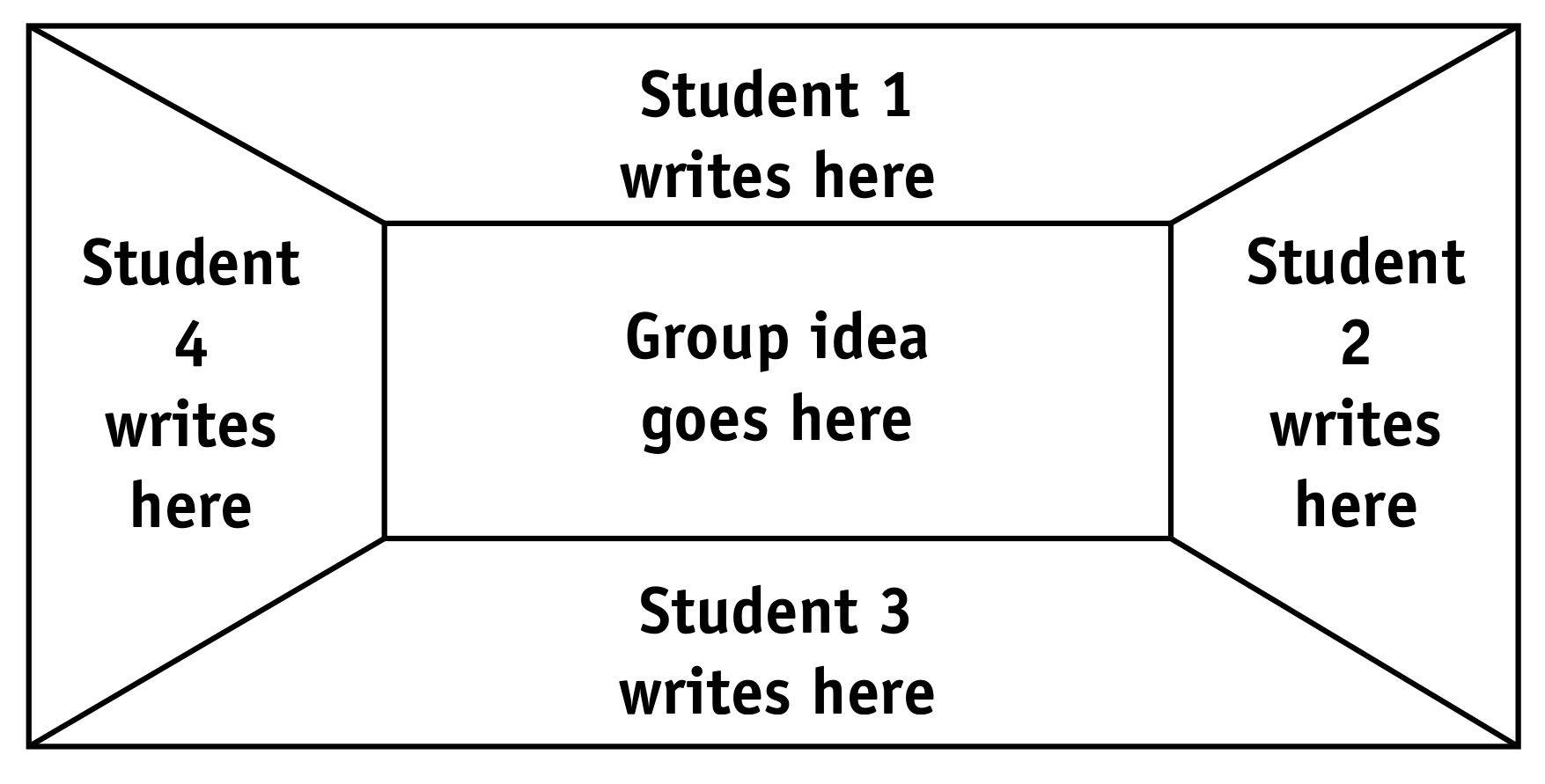 Greater MelbourneGreater SydneyGreaterNew York CityGreater LondonBerlin (Metropolitan region)metropolitan area ( km2)9,990.5 1,6641,2141,572 891.68population  4,529,5004,627,34520,182,3058,546,7614,469,439residentpopulation128,963city centre205,339city centre1,600,000Manhattan6,307City of London1,183,100city centrepopulation    by day 854,000  city centre610,000  city centre3,100,000Manhattan358,266City of London1,369,000city centreRankCityCountry1MelbourneAustralia2ViennaAustria3VancouverCanada4TorontoCanada5CalgaryCanada6AdelaideAustralia7PerthAustralia8AucklandNew Zealand9HelsinkiFinland10HamburgGermanysource: The Economist source: The Economist source: The Economist 